Before Hiding: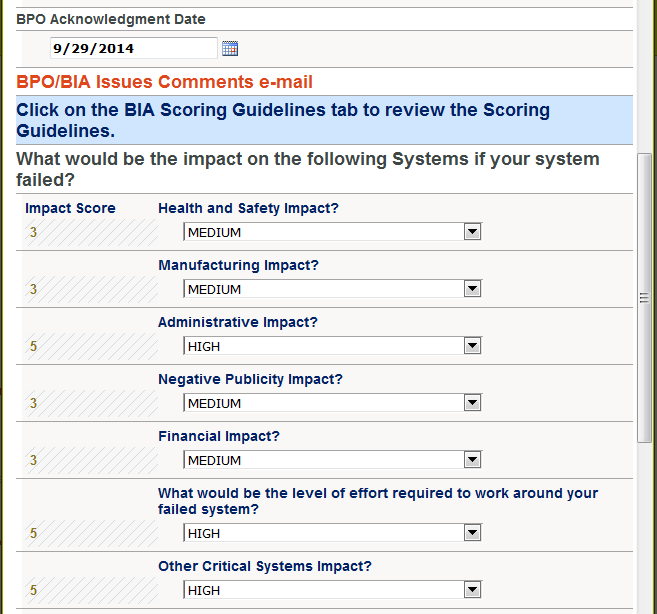 After: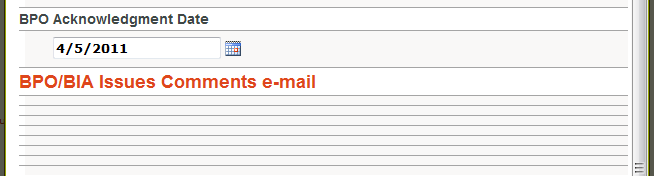 